「合作學習」扶弱拔尖～長期深耕五年有成成果發表會暨記者會目的十二年國教重視國教品質的提升，讓每位學生都可順著自己的性向和興趣去發展才能。在眾多教學策略中，「分組合作學習」有助於提昇學生學習成就、增進學生之學習動機、發展合作及溝通技巧、增進學生自尊及促進族群融合、有助於適性發展，是一項具備多項功效的教學策略。因此，為使更多學校及教師瞭解分組合作學習的理念、作法以及目前深耕學校推行的情形，並分享第五年實施成效，本計畫召開「成果發表會暨記者會」，其主要目的：一、回顧第五年計畫之執行分組合作學習實施成效。二、分享深耕學校實施分組合作學習經驗及成效，喚起學校及教師對分組合作學習的
重視，並落實用教學情境中。辦理單位一、主辦單位：教育部國民及學前教育署二、承辦單位：國立臺北教育大學參與對象本計畫「分組合作學習深耕學校」之校長、教務主任及計畫內實施教師（務必
派員參加），深耕學校名單如下：高級中等以下學校（含國小、國中與高中職）教師結伴參加本計畫專家諮詢委員與亮點教師各縣市教育局之領域輔導團成員師資培育機構或教育相關系所之教授※座位有限，本計畫將依報名先後順序錄取至額滿為止。報名方式敬請各位師長逕上本計畫分組合作學習平台（網址：http://www.coop.ntue.edu.tw）「線上報名 ─ 成果發表會暨記者會」報名，即日起至106年7月10日（星期一）報名截止。受限於場地空間，名額有限，依序遞補至額滿為止，敬請提早報名。會議時程與地點一、時間：106年7月17日（星期一），上午10:30－16:30二、地點：MoNTUE北師美術館2樓、國立臺北教育大學篤行樓601國際會議室三、名額限制：100名議程規劃注意事項本成果發表會非研習課程，將不核予研習時數。為響應紙杯減量，請與會人員自備環保杯。「國立臺北教育大學」校內停車，優惠每小時20元。校內提供之汽車停車位有限，請盡量搭乘大眾交通工具。相關聯絡資訊何佳雯助理／國立臺北教育大學
連絡電話：02-27321104分機82211　電子信箱：rolahe0412@gmail.com王欣蘭助理／國立臺北教育大學
連絡電話：02-27321104分機82212　電子信箱： meg8943@tea.ntue.edu.tw張巧瑩助理／國立臺北教育大學
連絡電話：02-27321104分機82219　電子信箱： ccyntue@gmail.com國立臺北教育大學校園地圖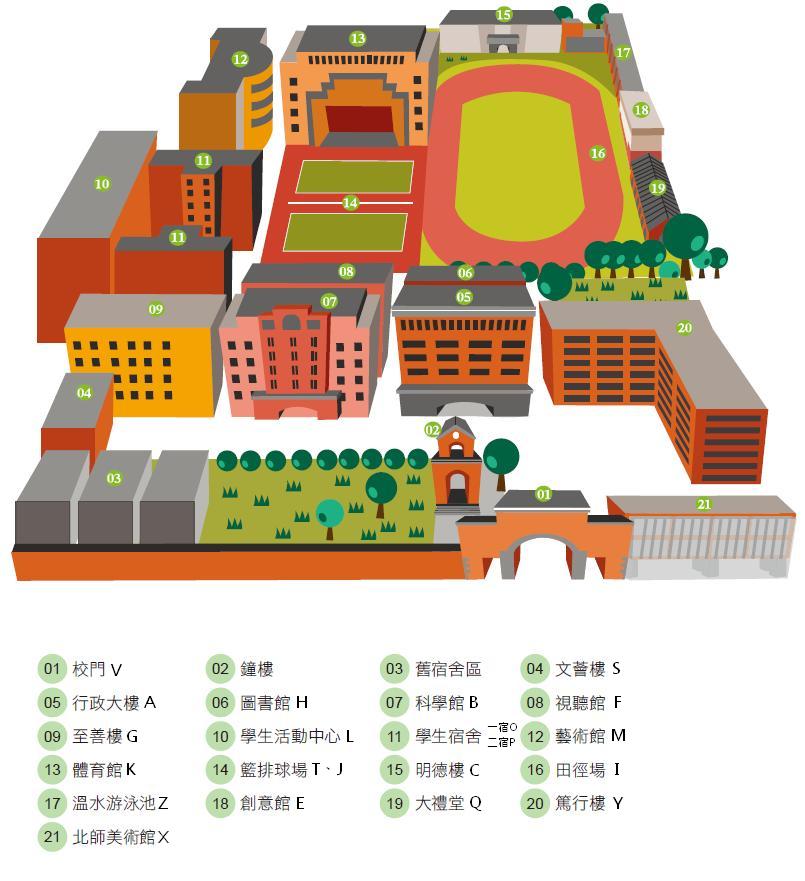 附件一、國立臺北教育大學交通位置圖地址：10671 臺北市大安區和平東路二段134號捷運：捷運文湖線科技大樓站下車，往和平東路二段走，約2分鐘路程公車：國立臺北教育大學站 - 復興南路：237、295
國立臺北教育大學站 - 和平東路：15、15（區間車）、15（萬美線）、
18、211、235、284、284（直行）、3、52、662、663、685、
72、和平幹線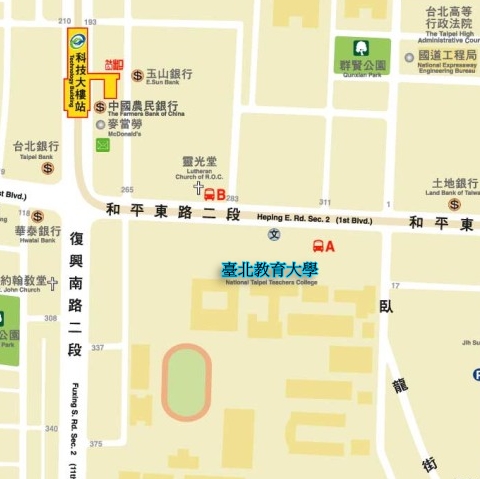 北區中區南區東區宜蘭縣凱旋國中基隆市南榮國中臺北市內湖國小臺北市民族國小新北市坪林國中新北市積穗國中新北市福和國中桃園市龍潭國中新竹縣自強國中臺中市瑞井國小臺中市日南國中臺中市公明國中臺中市崇倫國中臺中市新民高中彰化縣鹿鳴國中雲林縣虎尾國中嘉義市嘉大附小嘉義縣義竹國中臺南市大成國中高雄市青年國中高雄市五福國中高雄市文府國中高雄市文山高中屏東縣車城國中屏東縣高樹國中屏東縣南榮國中花蓮縣慈濟附小花蓮縣東華附小花蓮縣玉里國中時間流程主講人主講人10:10~10:30(20分鐘)報到 & 記者入場（MoNTUE北師美術館2樓）報到 & 記者入場（MoNTUE北師美術館2樓）報到 & 記者入場（MoNTUE北師美術館2樓）10:30~10:40(10分鐘)主席致詞教育部國民及學前教育署  邱乾國署長教育部國民及學前教育署  邱乾國署長10:40~10:55(15分鐘)頒發105學年度
績優深耕學校獎牌暨大合照教育部國民及學前教育署  邱乾國署長教育部國民及學前教育署  邱乾國署長10:55~11:10(15分鐘)分組合作學習第五年推動成果國立臺北教育大學　　　　張新仁校長國立臺北教育大學　　　　張新仁校長11:10~11:45(35分鐘)長期深耕的喜悅與成果桃園市立龍潭國民中學：杭州PK賽榮獲冠軍、學生學習大翻轉–扶弱拔尖雲林縣立虎尾國民中學：榮獲教學卓越金質獎、學生學習大翻轉–扶弱拔尖桃園市立龍潭國民中學：杭州PK賽榮獲冠軍、學生學習大翻轉–扶弱拔尖雲林縣立虎尾國民中學：榮獲教學卓越金質獎、學生學習大翻轉–扶弱拔尖11:45~12:00(15分鐘)記者自由採訪12:00~13:00(60分鐘)記者會結束 & 午餐時間（前往篤行樓6樓601國際會議室）記者會結束 & 午餐時間（前往篤行樓6樓601國際會議室）記者會結束 & 午餐時間（前往篤行樓6樓601國際會議室）13:00~14:00(60分鐘)績優深耕學校赴美經驗分享（每間學校分享20分鐘）宜蘭縣立凱旋國民中學桃園市立龍潭國民中學高雄市立青年國民中學宜蘭縣立凱旋國民中學桃園市立龍潭國民中學高雄市立青年國民中學14:00~14:20(20分鐘)休息時間（前往各小組教室）休息時間（前往各小組教室）休息時間（前往各小組教室）14:20~15:50(90分鐘)教師實施分組合作學習
經驗交流（世界咖啡館形式）主題主持人/地點14:20~15:50(90分鐘)教師實施分組合作學習
經驗交流（世界咖啡館形式）【主題一】實施分組合作學習時，有哪些
印象深刻或喜出望外的收穫？【主題二】分組合作學習如何扣緊核心
素養？【主題三】教師社群與公開授課的成功
經驗分享。主持人：黃永和教授王金國教授地　點：6F 603教室14:20~15:50(90分鐘)教師實施分組合作學習
經驗交流（世界咖啡館形式）【主題一】實施分組合作學習時，有哪些
印象深刻或喜出望外的收穫？【主題二】分組合作學習如何扣緊核心
素養？【主題三】教師社群與公開授課的成功
經驗分享。主持人：田耐青教授林美惠校長地　點：5F 501教室15:50~16:10(20分鐘)休息時間（前往篤行樓6樓601國際會議室）休息時間（前往篤行樓6樓601國際會議室）休息時間（前往篤行樓6樓601國際會議室）16:10-16:30(20分鐘)綜合座談～合作學習的未來展望國立臺北教育大學  張新仁校長國立臺北教育大學  黃永和教授靜宜大學          王金國教授國立臺北教育大學  田耐青教授國立臺東大學      汪履維退休教授高雄市前金國小    林美惠退休校長國立臺北教育大學  張新仁校長國立臺北教育大學  黃永和教授靜宜大學          王金國教授國立臺北教育大學  田耐青教授國立臺東大學      汪履維退休教授高雄市前金國小    林美惠退休校長